Меры поддержкималого и среднего предпринимательства области.Для субъектов малого и среднего предпринимательства Во исполнение положений Указа Президента от 7 мая 2018 года № 204 «О национальных целях и стратегических задачах развития Российской Федерации на период до 2024 года» качественный подход к эффективности государственных инструментов и институтов развития малого и среднего предпринимательства осуществляется в рамках Национального проекта «Малый и средний бизнес и поддержка индивидуальной предпринимательской инициативы» (далее – национальный проект).С 2019 года Вологодская область вошла в реализацию национального проекта посредством разработки 5 региональных проектов: «Улучшение условий ведения предпринимательской деятельности»; «Расширение доступа субъектов малого и среднего предпринимательства к финансовым ресурсам, в том числе к льготному финансированию»; «Акселерация субъектов малого и среднего предпринимательства»; «Создание системы поддержки фермеров и развитие сельской кооперации»; «Популяризация предпринимательства». Ключевой целью проектов является увеличение численности занятых в сфере малого и среднего предпринимательства, включая индивидуальных предпринимателей.Комплекс мероприятий по поддержке и развитию малого и среднего предпринимательства осуществляется в рамках реализации национального проекта «Малое и среднее предпринимательство и поддержка индивидуальной предпринимательской инициативы», государственной программы «Поддержка и развитие малого и среднего предпринимательства в Вологодской области на 2013-2020 годы», утвержденной постановлением Правительства области от 3 октября 2012 года №1156 (далее-программа). Программой предусмотрен комплекс мероприятий по поддержке субъектов малого и среднего предпринимательства (далее-субъекты МСП), который включает в себя как финансовые (микрозаймы и гарантийная поддержка), так и не финансовые меры поддержки: консультирование, обучение, консалтинговое сопровождение, помощь в поиске партнеров и инвесторов, продвижении продукции и другие.В 2020 году прямых мер финансовой поддержки (гранты, субсидии) Программой не предусмотрено. В соответствии со статьей 4 Федерального закона от 24 июля 2007 года «209 – ФЗ «О развитии малого и среднего предпринимательства в Российской Федерации» (далее-Закон) одним из обязательных условий получения государственной поддержки субъектов МСП является включение индивидуальных предпринимателей и юридических лиц в Единый реестр субъектов малого и среднего предпринимательства. При соблюдении условий, установленных статьей 14 Федерального закона от 24 июля 2007 года №209-ФЗ «О развитии малого и среднего предпринимательства в Российской Федерации», юридические лица и индивидуальные предприниматели вправе воспользоваться действующими мерами поддержки для субъектов малого и среднего предпринимательства.С 3 июня 2019 года в Вологде открыт Центр «Мой бизнес». Центр «Мой бизнес» оказывает предпринимателям информационные, консультационные, маркетинговые, образовательные и прочие услуги. Центр располагается по адресу: г. Вологда, улица Маршала Конева, дом 15 (БЦ «Деловой квартал»).Центр «Мой бизнес» является точкой входа для любого, кто ведет или еще только планирует вести свой собственный бизнес. Предпринимателю больше нет необходимости обращаться в разные организации инфраструктуры поддержки для решения вопросов. Сервисная модель оказания мер поддержки на единой площадке позволит предпринимателям в комфортных условиях получать полную и достоверную информацию, упростит процесс коммуникации и сократит время получения услуг.Центр «Мой бизнес» включает в себя Центр поддержки предпринимательства, Центр кластерного развития, Центр координации поддержки экспортно-ориентированных субъектов малого и среднего предпринимательства, Региональный центр инжиниринга и другие.Центр оказывает консультационные услуги по вопросам финансового планирования, маркетингового сопровождения, правового обеспечения, патентно-лицензионного сопровождения деятельности субъектов малого и среднего предпринимательства, проводит образовательные мероприятия, оказывает содействие в сертификации товаров, работ, услуг, оказывает содействие выходу субъектов малого и среднего предпринимательства на международные и межрегиональные рынки товаров, услуг и технологий, оказывает содействие повышению конкурентоспособности и эффективности деятельности экспорториентированных субъектов малого и среднего предпринимательства.Для предпринимателей, желающих начать и расширить свой бизнес в 2020 году на базе АНО «Агентство городского развития» (г. Череповец) и АНО «Мой бизнес» (г. Вологда, с июня 2020 года) проводятся образовательные программы АО «Федеральная корпорация по развитию малого и среднего предпринимательства»: «Азбука предпринимательства», «Школа предпринимательства», «Мама-предприниматель».Программа «Азбука предпринимательства» направлена на обучение навыкам создания бизнеса «с нуля» и реализации новых бизнес-проектов; «Школа предпринимательства» - наращивание предпринимательских навыков по улучшению финансовых и производственных показателей бизнеса. С 2018 года программы обучения дополнены тренингом, направленным на повышение производительности труда субъектами МСП. На бизнес-интенсиве раскрываются вопросы бережливого производства (основы и принципы), виды потерь в бизнес-проектах, системы 5С, картирования потока создания ценностей, системы ТРМ и другие.Образовательная программа «Мама-предприниматель» создана для женщин, которым важно сочетать профессиональную самореализацию с заботой о семье. К участию в проекте приглашаются женщины, имеющие несовершеннолетних детей и женщины, находящиеся в декретном отпуске; не ведущие официальную предпринимательскую деятельность или ведущие ее не более 1 года.По вопросам программ обучения АО «Федеральная корпорация по развитию малого и среднего предпринимательства» обращаться в:- АНО «Агентство Городского Развития»: г. Череповец, бульвар Доменщиков, д. 32 или по телефону: (8202)20-19-22;- АНО «Мой бизнес» по адресу: г. Вологда, ул. Конева, 15 или по телефону (8172)500-112, 74-00-54;74-00-20;В целях предоставления финансовой поддержки субъектам малого и среднего предпринимательства микрокредитная компания Вологодской области «Фонд ресурсной поддержки малого и среднего предпринимательства Вологодской области» предоставляет микрозаймы на возвратной основе от 100 тыс. рублей до 5 млн. рублей на срок от 3 до 60 месяцев, процентная ставка от 8% до 16% годовых. Заемные средства предоставляются при соблюдении требований к заемщикам. Более подробная информация размещена на официальном сайте Фонда http://www.frp35.ru/. По вопросам получения микрозаймов обращаться в МКК ВО «Фонд ресурсной поддержки предпринимательства» по адресу: г. Вологда, ул. Конева, 15, оф. 307 или по тел. (8172) 73-73-14, 73-74-14.В рамках реализации государственной программы «Поддержка и развитие малого и среднего предпринимательства в Вологодской области на 2013-2020 годы» предоставляются поручительства для получения банковских кредитов (использование кредитных ресурсов при недостаточности залогового обеспечения). Субъекты малого и среднего предпринимательства, взявшие на себя кредитные обязательства, могут обратиться в АНО «Центр гарантийного обеспечения малого и среднего предпринимательства» за поручительством на обеспечение исполнения обязательств по кредитному договору до 25 млн. рублей, но не более 70% от суммы кредита (для оптовой и розничной торговли – не более 50% от суммы кредита). Кредитный договор должен быть заключен на срок от 1 года до 5 лет (для кредитов на инвестиционные цели сроком до 10 лет). Более подробная информация размещена по ссылке https://cgo35.ru/. По вопросам гарантийного обеспечения обращаться в АНО «Центр гарантийного обеспечения малого и среднего предпринимательства»: г.Череповец, бульвар Доменщиков, д. 32 или по тел.: 8(202)44-29-27, https://cgo35.ru/.Программа льготного кредитования субъектов МСП по ставке не превышающей 8,5%.С 2019 года Минэкономразвития России реализует программу льготного кредитования субъектов МСП по ставке 8,5% (постановление правительства РФ от 30.12.2018 года №1764).Кредиты выдаются заемщику, осуществляющему деятельность в одной или нескольких приоритетных отраслях (видах деятельности) в размере от 500 тыс. рублей на:- инвестиционные цели – на приобретение и (или) создание (сооружение, изготовление, достройку, дооборудование, реконструкцию, модернизацию и техническое перевооружение) основных средств (включая строительство, реконструкцию, модернизацию объектов капитального строительства, в том числе выполнение инженерных изысканий, подготовку проектной документации для их строительства, реконструкции, модернизации) на срок до 10 лет;- пополнение оборотных средств – на срок до 3 лет.Заемщик самостоятельно выбирает уполномоченный банк для получения кредита. Уполномоченный банк рассматривает возможность предоставления кредита в соответствии с правилами и процедурами, принятыми в уполномоченном банке.Программу льготного кредитования субъектов МСП в регионе реализуют следующие операционные офисы банков: ПАО «Сбербанк», ПАО Банк ВТБ, ПАО «Промсвязьбанк», АО «Россельхозбанк», АО «Банк «Вологжанин», ПАО «Открытие», АО «Газпромбанк», АО «Альфа-Банк», ПАО «Росбанк».В 2019 году в данную программу внесены изменения (постановление Правительства Российской Федерации от 18 сентября 2019 года №1204). Правительством РФ расширен перечень видов деятельности, занимаясь которыми предприниматели получают право на субсидированные государством кредиты по ставке не более 8,5%. В него включены, в том числе:- деятельность в сфере розничной торговли (для микропредприятий) и ресторанов;- предоставление в аренду собственного недвижимого имущества (кроме земельных участков, многоквартирных домов, жилых домов, квартир и иных жилых помещений) и собственного движимого имущества.Максимальный размер кредита на инвестиционные цели увеличен до 2 млрд.  рублей для всех заемщиков, независимо от вида их деятельности.АО «Федеральная копорация по развитию малого и среднего предпринимательства» (далее – АО «Корпорация «МСП») реализует программу стимулирования кредитования субъектов малого и среднего предпринимательства. Программа фиксирует процентную ставку по кредитам в сумме не менее 3 млн. рублей для субъектов МСП на уровне 9,6% - при кредитовании проектов в приоритетных отраслях экономики; 10,6% - во всех остальных.Список уполномоченных банков размещен на сайте Корпорации по ссылке https://corpmsp.ru/bankam/programma_stimulir/. ПАО Сбербанк, Россельхозбанк, Банк ВТБ, Промсвязьбанк – с 1 января 2019 года не осуществляют предоставление кредитов в рамках Программы стимулирования кредитования субъектов МСП.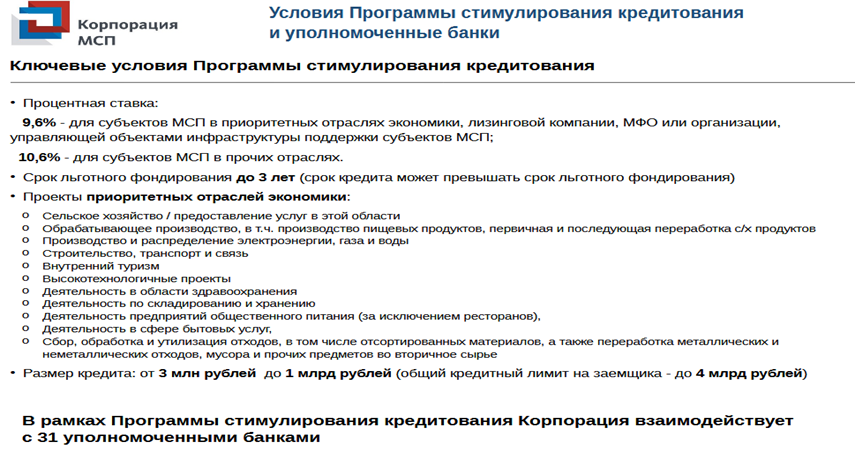 АО «Корпорация МСП» в рамках реализации механизма льготного лизинга учреждены 4 региональные лизинговые компании (далее-РЛК) для развития субъектов индивидуального и малого предпринимательства (далее-субъекты ИМП): в Республике Татарстан, Республике Башкортостан, Республике Саха (Якутия) и Ярославской области.В целях повышения доступности лизинговых услуг для субъектов ИМП Региональными лизинговыми компаниями реализуется Программа льготного лизинга, предусматривающая предоставление субъектам ИМП льготного лизингового финансирования сроком до 7 лет в размере от 2,5 млн. рублей до 200 млн. рублей на приобретение оборудования по ставкам в размере 6% годовых для оборудования российского производства и 8% годовых для оборудования зарубежного производства. Авансовый платеж по договорам лизинга в рамках Программы установлен в размере не менее 10-15% от стоимости предмета лизинга, что значительно ниже аналогичного рыночного показателя.Также реализуется программа коммерческого лизинга, которая подходит для среднего бизнеса. Однако, процентная ставка по данной программе составит от 13 и выше процентов.Субъекты малого предпринимательства могут воспользоваться новой мерой поддержки в рамках реализации Программы льготного лизинга оборудования – «Лизинг без аванса». Региональная лизинговая компания Ярославской области предлагает новый продукт – приобретение в лизинг оборудования на сумму от 2,5 до 50 млн. рублей и сроком лизинга от 13 до 60 месяцев по ставкам 6% годовых (приобретение отечественного оборудования) или 8% годовых (приобретение иностранного оборудования) под поручительство региональной гарантийной организации – АНО Центр гарантийного обеспечения МСП, обеспечивающее исполнение лизингополучателем обязательств по договору лизинга в размере не менее 30% от стоимости предмета лизинга оборудования.За более подробной консультацией вы можете обратиться по адресу: г. Вологда, ул. Конева,15 или телефонам (8172)74-00-12, 500-112, 74-00-54, 74-00-20, по эл. почте ds@mb35.ru. АО «МСП Банк» предлагает субъектам МСП (в том числе индивидуальным предпринимателям) различных отраслей получить финансовую поддержку по комфортным ставкам на различные сроки. Обязательное условие для получения кредита в Банке – соответствие требованиям Федерального закона от 24 июля 2007 года №209-ФЗ «О развитии малого и среднего предпринимательства в Российской Федерации». Более подробная информация размещена на официальном сайте АО «МСП Банк».В целях оказания маркетинговой и информационной поддержки субъектов малого и среднего предпринимательства АО «Федеральная корпорация по развитию малого и среднего предпринимательства» разработала новый информационный портал «Бизнес-навигатор МСП». Базовой функцией «Бизнес-навигатора МСП» является предоставление доступа предпринимателей в режиме «одного окна» к информации обо всех видах федеральной, региональной и муниципальной поддержки субъектов малого и среднего предпринимательства, о специализированных финансово-кредитных продуктах. Перейти на Портал Бизнес-навигатора можно по ссылке https://smbn.ru/. Чтобы получить полный доступ к возможностям Бизнес-навигатора необходимо зарегистрироваться на портале в личном кабинете и заполнить анкету.Одной из форм поддержки, предусмотренной Федеральным законом от 24.07.2007 №209-ФЗ «О развитии малого и среднего предпринимательства в Российской Федерации» (далее- Федеральный закон №209-ФЗ), является имущественная поддержка.Во исполнение требований Федерального закона №209-ФЗ Департаментом имущественных отношений Вологодской области (далее-Департамент) утвержден перечень имущества области, предназначенного для передачи во владение и (или) в пользование субъектам малого и среднего предпринимательства и организациям, образующим инфраструктуру поддержки субъектов МСП (далее-Перечень), в который включено 16 объектов.Данный Перечень имущества области размещен в информационно-телекоммуникационной сети «Интернет» на официальном сайте Департамента в разделе «Информационные системы, банки данных, реестры» раздела «деятельность» (ссылка: https://dio.gov35.ru/deyatelnost/informatsionnye-sistemy/perechen-imushchestva-dlya-peredachi-organizaciyam/.) Перечни муниципального имущества, предназначенного для передачи во владение и (или) пользование субъектам малого и среднего предпринимательства и организациям, образующим инфраструктуру поддержки субъектов малого и среднего предпринимательства, утверждаются органами местного самоуправления и размещаются на официальных сайтах органов, утвердивших Перечень.Субъектам МСП, осуществляющим приоритетные направления деятельности, установленные областной государственной программой по поддержке и развитию малого и среднего предпринимательства, в соответствии с Положение о порядке и условиях предоставления в аренду имущества области, включенного в перечень имущества области, предназначенного для передачи во владение и (или) пользование субъектам МСП и организациям, образующим инфраструктуру поддержки субъектов МСП, утвержденного постановлением Правительства Вологодской области от 23.03.2009 №506 (далее-Положение) предоставляется льгота по арендной плате за использование имущества области, включенного в Перечень имущества, в форме уменьшения на 25% размера рыночной арендной платы.Заявление о предоставлении имущества, включенного в Перечень возможно подать в электронном виде с помощью регионального портала государственных услуг в разделе «Каталог услуг» по адресу: https://gosuslugi35.ru/service_cat?serviceId=12940. Для получения льготы по арендной плате субъекту МСП необходимо обратиться в департамент имущественных отношений области с заявлением в произвольной форме, в котором указывается осуществляемое приоритетное направление деятельности, отраженное в областной государственной программе по поддержке и развитию малого и среднего предпринимательства, с приложением документов, указанных в Положении.Новые меры поддержки для сельскохозяйственных кооперативов и фермеров-членов сельскохозяйственных кооперативовНа федеральном уровне предусмотрены новые меры поддержки для сельскохозяйственных кооперативов:Специализированные продукты региональных лизинговых компаний (РЛК).Продукт «Сельхокооператив. Создание» (от 2,5 до 10 млн. рублей для лизингополучателя, зарегистрированного как сельскохозяйственный производственный кооператив (СПК) или сельскохозяйственный потребительский кооператив (СПоК) не более 12 месяцев на дату обращения в РЛК).Продукт «Сельхозкооперация. Развитие» (от 2,5 до 200 млн. рублейдля лизингополучателя, зарегистрированного как СПК или СПоК более 12 месяцев на дату обращения в РЛК).Комплексная поддержка региональных лизинговых и гарантийных организаций (лизинг без аванса) (от 2,5 до 50 млн. рублей для лизингополучателя, зарегистрированного как СПК или СПоК более 12 месяцев на дату обращения в РЛК).Специализированный продукт АО «МСП Банк» - «Кооперация» на пополнение оборотных средств (от 1 до 500 млн. рублей сроком до 3 лет) и финансирование инвестиций (от 1 до 2000 млн. рублей сроком до 10 лет) со ставкой от 7,75% в рамках постановления Правительства Российской Федерации от 30 декабря 2018 года №1764 и ставкой от 1 до 5% в рамках постановления Правительства Российской Федерации от 19 декабря 2016 года №1528, с пониженным требованием к собственному участию в проекте при наличии грантовой поддержки в размере 10% от суммы проекта;Поддержка Минэкономразвития России в рамках реализации федерального проекта «Расширение доступа субъектов МСП к финансовым ресурсам, в том числе льготному финансированию» на субсидирование купонных выплат (до 70% от суммы выплат, но не более 70% от ключевой ставки) и затрат при размещении (до 2% размещения, не более 1,5 млн. рублей); Независимые гарантии и поручительства АО «Корпорация МСП» по биржевым облигациям (до 500 млн. рублей);Кредитные продукты АО «Россельхозбанк» «Стань фермером!» по ставке от 1 до 5%, сроком до 120 месяцев и возможностью покрытия средствами гранта «Агростартап» и «Микро АПК» на проведение сезонных работ (срок до 12 месяцев, процентная ставка устанавливается на дату принятия решения по кредитной сделке).Механизм обратной связи для получения в онлайн-режиме информации от субъектов МСП о результатах проверок и нарушениях, допущенных при их проведении («зеркальный реестр»)Субъекты МСП могут оставить обратную связь о результатах проверок и сообщить о нарушениях, допущенных при их проведении. Соответствующий функционал обратной связи («зеркальный реестр») доступен на Портале Бизнес-навигатора МСП. На Портале Бизнес-навигатора МСП зарегистрировано более 2,2 млн. пользователей, из них более 1,3 млн. субъектов МСП.Механизм обратной связи для получения в онлайн-режиме информации от субъектов МСП о результатах проверок и нарушениях, допущенных при их проведении, в целях их сопоставления с информацией, содержащейся в ЕРП, разработан Корпорацией МСП совместно с Генеральной прокуратурой, Министерством экономического развития при участии контрольно-надзорных органов.«Зеркальный реестр» создан во исполнение Поручения Президента Российской Федерации Генеральной Прокуратуре РФ совместно с Правительством Российской Федерации и АО «Корпорация МСП» по итогам форума Общероссийской общественной организации малого и среднего предпринимательства «ОПОРА РОССИИ», состоявшегося 23 октября 2018 года.Для реализации указанного поручения была сформирована рабочая группа, в состав которой включены представители Генеральной прокуратуры Российской Федерации, Минэкономразвития России, Минкомсвязи России, АО «Корпорация МСП», федеральных органов исполнительной власти, осуществляющих контрольно-надзорную деятельность, деловых объединений предпринимателей, АСИ и Аналитического центра при Правительстве РФ.Использование механизма «зеркального реестра» позволит предпринимателю оставлять обратную связь по результатам проведенной проверки с возможностью указания нарушений, которые, по мнению предпринимателя, были допущены проверяющими органами при организации и проведении проверки, с обеспечением реагирования Генеральной прокуратурой РФ и контрольно-надзорных органов на выявленные нарушения.По итогам рассмотрения обращения в установленные законодательством сроки предприниматель получает на адрес электронной почты, указанной в обращении, ответ по существу от Генеральной прокуратуры РФ и (или) контрольно-надзорного органа. Кроме того, реализация механизма обратной связи позволит получить сводно-аналитическую информацию о нарушениях со стороны контрольно-надзорных органов при проведении проверок с целью использования такой информации при подготовке положений по совершенствованию контрольно-надзорной деятельности, в том числе на основе риск-ориентированного подхода.Для того чтобы воспользоваться «зеркальным реестром» необходимо зарегистрироваться на Портале Бизнес-навигатора МСП с использованием ЕСИА.Кроме того, с целью снижения необоснованного давления на бизнес и повышения налоговой дисциплины и грамотности для предпринимателей разработан новый сервис «Налоговый калькулятор».Каждый предприниматель может зайти и воспользоваться услугами сервиса по ссылке https://pb.nalog.ru/calculator.html.При сравнении налоговой нагрузки и уровня заработной платы по своей компании со средним значением по виду экономической деятельности предприятия могут оценить свои налоговые риски и вероятность проведения выездной проверки.